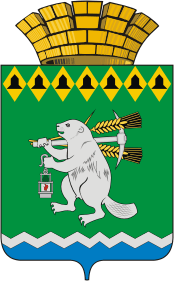 Администрация Артемовского городского округа ПОСТАНОВЛЕНИЕот 13.05.2020                                                                                                        № 482-ПАО внесении изменений в постановление Администрации Артемовского городского округа от 28.10.2015 № 1441-ПА «О реализации статьи 25 Закона Свердловской области от 07 июля 2004 года № 18-ОЗ «Об особенностях регулирования земельных отношений на территории Свердловской области» на территории Артемовского городского округа»В соответствии с Законом Свердловской области от 07 июня 2016 года № 58-ОЗ «О внесении изменений в Закон Свердловской области «Об особенностях регулирования земельных отношений на территории Свердловской области»,  Постановлением Правительства Свердловской области от 10.08.2018 № 498-ПП «О внесении изменений в Постановление Правительства Свердловской области от 22.07.2015 № 648-ПП «О реализации статьи 25 Закона Свердловской области от 07 июля 2004 года № 18-ОЗ «Об особенностях регулирования земельных отношений на территории Свердловской области» и признании утратившими силу некоторых постановлений Правительства Свердловской области», руководствуясь статьями 30, 31 Устава Артемовского городского округа,ПОСТАНОВЛЯЮ:1. Внести в постановление Администрации Артемовского городского округа от 28.10.2015 № 1441-ПА «О реализации статьи 25 Закона Свердловской области от 07 июля 2004 года № 18-ОЗ «Об особенностях регулирования земельных отношений на территории Свердловской области» на территории Артемовского городского округа», с изменениями, внесенными постановлениями Администрации Артемовского городского округа от 10.04.2017 № 395-ПА, от 12.03.2018 № 246-ПА, (далее – постановление) следующие изменения:1.1. Внести в форму заявления о принятии на учет граждан в качестве лиц, имеющих право на предоставление в собственность бесплатно земельных участков, из состава земель, государственная собственность на которые не разграничена, и земель, находящихся в собственности Артемовского городского округа, утвержденную постановлением, изменения, изложив ее в следующей редакции (Приложение 1). 1.2. Внести в Перечень документов, прилагаемых к заявлению о принятии на учет граждан в качестве лиц, имеющих право на предоставление в собственность бесплатно земельных участков, из состава земель, государственная собственность на которые не разграничена, и земель, находящихся в собственности Артемовского городского округа, утвержденный постановлением, следующие изменения:1) в абзаце первом пункта 3 слово «получение» заменить словом «предоставление»;2) подпункты 1 и 11 - 14 пункта 3, пункты 4, 5 и подпункты 6 - 9          пункта 6 признать утратившими силу;3) абзац первый подпункта 1 пункта 6 изложить в следующей редакции:«1) заявители, указанные в подпункте 2 пункта 3 настоящего Перечня документов, имеющие на день подачи заявления, указанного в части первой пункта 3 статьи 25 Закона № 18-ОЗ, трех и более детей, постоянно проживающих совместно с этими гражданами:»;4) в абзаце седьмом подпункта 1 пункта 6 слова «(в случае обращения с заявлением одного из родителей или лиц, их заменяющих, с которым совместно постоянно проживают трое и более несовершеннолетних детей)» исключить;5) подпункт 1 пункта 6 дополнить абзацем восьмым следующего содержания:«справку Управления по городскому хозяйству и жилью Администрации Артемовского городского округа либо соответствующего территориального органа местного самоуправления Артемовского городского округа по месту регистрации заявителя о том, что заявитель, инвалид, члены семьи инвалида (в случае если согласие подают совместно проживающие с ним члены его семьи), состоят на учете граждан, нуждающихся в жилых помещениях, предоставляемых по договорам социального найма, выданную не позднее чем за тридцать дней до дня обращения в уполномоченный орган с согласием;»;6) абзац первый подпункта 2 пункта 6 изложить в следующей редакции:«2) заявители, указанные в подпункте 2 пункта 3 настоящего Перечня документов (кроме заявителей, указанных в подпункте 1 пункта 6 настоящего Перечня документов):»;7) в абзаце первом пункта 7 слова «и в абзаце 6 подпункта 6» исключить;8) пункт 7 дополнить абзацем четвертым следующего содержания:«Документы, указанные в абзацах третьем, седьмом и восьмом подпункта 1 пункта 6, абзацах третьем и четвертом подпункта 2 пункта 6, абзацах третьем, четвертом и седьмом подпункта 3 пункта 6, абзацах третьем и пятом подпункта 5 пункта 6, абзаце третьем подпункта 10 пункта 6 настоящего Перечня документов, заявитель вправе представить в уполномоченный орган по собственной инициативе.».1.3. Внести в Порядок ведения очереди граждан, состоящих на учете граждан в качестве лиц, имеющих право на предоставление в собственность бесплатно земельных участков, из состава земель государственная собственность на которые не разграничена, и земель, находящихся в собственности Артемовского городского округа, утвержденный постановлением, следующие изменения:1) пункт 4 после слов «внесение в нее изменений» дополнить словами «(путем изменения номера в очереди после исключения предыдущих граждан из очереди)»;2) пункт 8 изложить в следующей редакции:«8. Гражданин исключается из очереди в случае издания постановления Администрации Артемовского городского округа о снятии граждан, состоящих на учете, с учета в случаях, установленных пунктом 8 статьи 25 Закона Свердловской области от 07.07.2004 № 18-ОЗ «Об особенностях регулирования земельных отношений на территории Свердловской области.В целях принятия решения о снятии с учета граждан, состоящих на учете, Комитет по управлению имуществом вправе направлять межведомственные запросы о представлении документов и информации, которые находятся в распоряжении органов, предоставляющих государственные услуги, органов, предоставляющих муниципальные услуги, иных государственных органов, органов местного самоуправления либо подведомственных государственным органам или органам местного самоуправления организаций, участвующих в предоставлении государственных и муниципальных услуг.».2. Внести в форму письменного согласия на предоставление в собственность бесплатно земельного участка, находящегося в государственной или муниципальной собственности, утвержденную постановлением, изменения, изложив ее в следующей                             редакции (Приложение 2).3. Постановление опубликовать в газете «Артемовский рабочий», разместить на Официальном портале правовой информации Артемовского городского округа (www.артемовский-право.рф) и официальном сайте Артемовского городского округа в информационно-телекоммуникационной сети «Интернет».4. Контроль за исполнением постановления возложить на председателя Комитета по управлению муниципальным имуществом Артемовского городского округа Юсупову В.А.Глава Артемовского городского округа                                      А.В. СамочерновПриложение 1к постановлению АдминистрацииАртемовского городского округа от 13.05.2020 № 482-ПАПриложение 1к постановлению АдминистрацииАртемовского городского округа от 28.10.2015 № 1441-ПАВ Администрацию Артемовского городского округа                               от _______________________________(фамилия, имя, отчество гражданина)_________________________________(реквизиты документа, удостоверяющего личность,наименование,  серия, номер, дата выдачи, кем и когда выдан)_________________________________(адрес регистрации  на территории Артемовскогогородского округа,  фактический адрес проживанияи контактный телефон)ЗАЯВЛЕНИЕ
о принятии на учет граждан в качестве лиц, имеющих право на предоставление в собственность бесплатно земельных участков, из состава земель, государственная собственность на которые не разграничена, и земель, находящихся в собственности Артемовского городского округаПрошу принять меня на учет и предоставить мне земельный участок в собственность однократно бесплатно для индивидуального жилищного строительства на основании _____________________________________________________________________________________________________________________(указать одно из оснований, предусмотренных подпунктом 3 пункта 2 статьи 22Закона Свердловской области от 07 июля 2004 года № 18-ОЗ «Об особенностях регулирования земельных отношений на территории Свердловской области»)Настоящим подтверждаю, что до момента подачи настоящего заявления мной не реализовано право на получение в собственность земельного участка для индивидуального жилищного строительства.Подтверждаю полноту и достоверность представленных сведений и не возражаю против проведения проверки представленных мной сведений, а также обработки моих персональных данных в соответствии с Федеральным законом от 27 июля 2006 года № 152-ФЗ «О персональных данных».К заявлению прилагаются следующие документы:1. _________________________________________________________________.(порядковый номер, наименование и номер документа, кем и когда выдан документ)2. _________________________________________________________________.Приложение 2к постановлению АдминистрацииАртемовского городского округа от 13.05.2020 № 482-ПАПриложение 4к постановлению АдминистрацииАртемовского городского округа от 28.10.2015 № 1441-ПАВ Администрацию Артемовского городского округаот ___________________________________________(фамилия, имя, отчество (при наличии))______________________________________________(наименование документа, удостоверяющего личность заявителя, серия, номер, кем и когда выдан)______________________________________________(адрес места жительства заявителя  на территории Свердловской области, контактный телефон)______________________________________________(почтовый адрес и/или адрес электронной почты)СОГЛАСИЕна предоставление в собственность бесплатно земельного участка, из состава земель, государственная собственность на которые не разграничена, и земель, находящихся в собственности Артемовского городского округаВ соответствии со статьей 39.5 Земельного кодекса Российской Федерации, пунктом  5  статьи  26  Закона  Свердловской  области  от 07.07.2004 №  18-ОЗ                 «Об особенностях регулирования земельных отношений на территории Свердловской  области»,  извещением о предоставлении земельного участка, на основании абзаца ____ * подпункта 3 пункта 2 статьи 22 Закона Свердловской области  от  07.07.2004          № 18-ОЗ  «Об особенностях регулирования земельных отношений на территории Свердловской области» выражаю согласие на предоставление  мне в собственность бесплатно для индивидуального жилищного строительства      земельного     участка     с     кадастровым     номером __________,  площадью ____ кв. метров, местоположением: _________,  в  состоянии,  существующем  на день подписания настоящего согласия.Прилагаются следующие документы:1. ___________________________________________________________________.               (порядковый номер, наименование и номер документа,  кем и когда выдан документ)2. ___________________________________________________________________."__"______________                                                                       __________________"__"______________                                                                       __________________«___» _____________ ___________________(подпись)